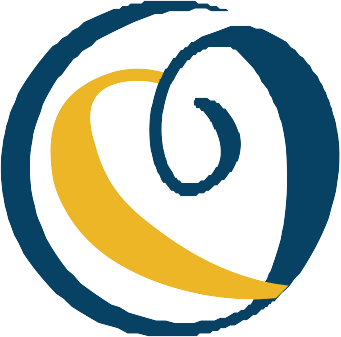 全球心血管护理领军论坛（GCNLF）是心血管护理预防学会发起的一个创意，旨在促进护理领军人才和全球护理学界探索各种方式以降低心血管疾病和卒中风险。尽管心血管疾病（CVD）和卒中在很大程度上是可以预防的，但CVD和卒中仍然是全球流行的疾病和主要死因。护士是心血管团队的成员并处于独特的地位，在降低心血管疾病全球负担中起着重要的作用。GCNLF的使命通过研究、教育、政策和宣传，号召和动员国际护士界行动起来，并提升其能力，以促进CVD和卒中的预防。目标1. 发动一场全球性的全生命周期的CVD和卒中预防运动。2. 培养全球CVD和卒中的护理领军人才。3. 提升全世界护士在健康促进和CVD及卒中预防科学和实践方面的能力。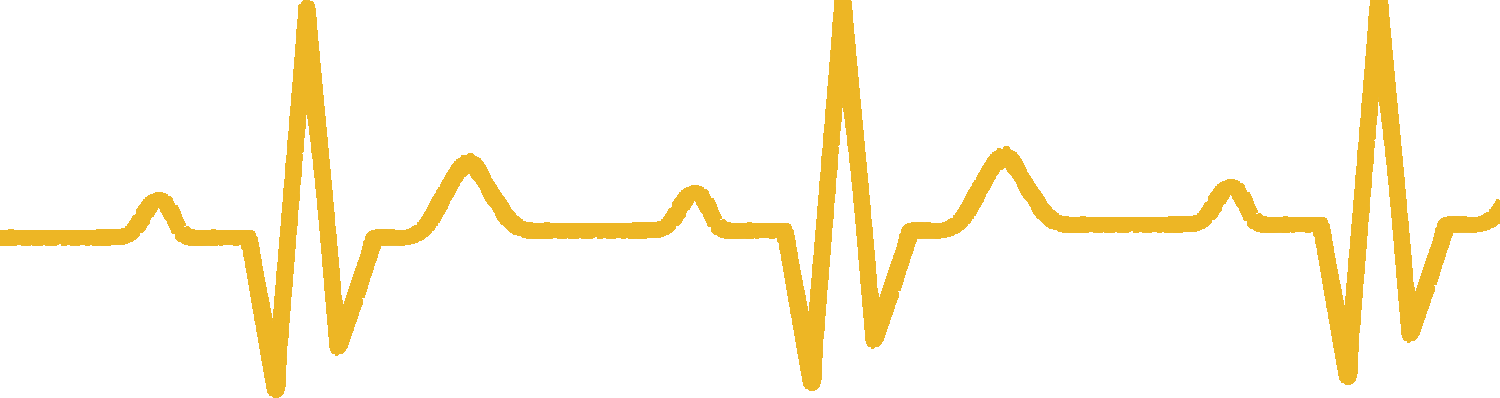 1200万护士 形成了最大的医疗卫生学科，在全球范围内对CVD危险因素和慢性疾病进行管理。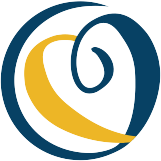 GCNLF 历史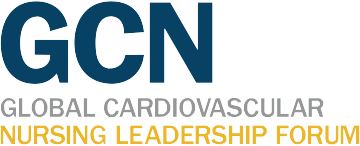 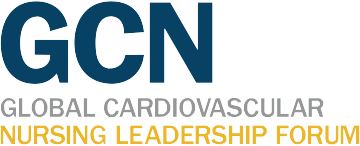 下一步计划：由训练有素且具有强大动力的护士促使病人有效参与疾病管理是应对全球CVD的核心。GCNLF的下一步计划是：1.通过发现全球领军人才和护理组织的先锋来构建能力。2.建立适用于低收入、中收入以及高收入地区的GCNLF全球CVD和卒中的预防核心胜任力课程。3.为护士建立和实行可以转化和适用于当地的全球CVD和卒中预防资格证书。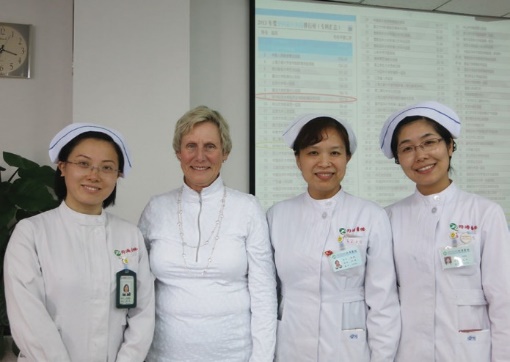 联盟机构：美国心脏学会，心血管和脑卒中护理委员会，美国美国贝鲁特大学医学中心，黎巴嫩C3健康合作组，英国心血管护理和健康相关专业委员会，欧洲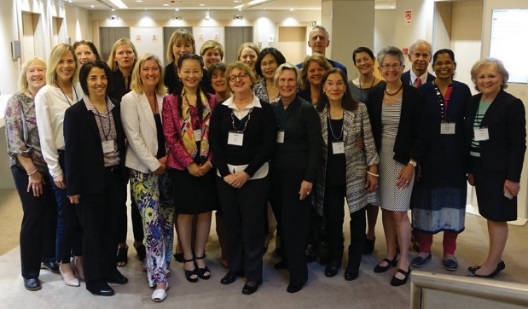 国际心血管预防和康复委员会马卡迪医疗中心，菲律宾世界心脏联盟智利心血管外科護理學會西班牙西班牙心髒病護理協會